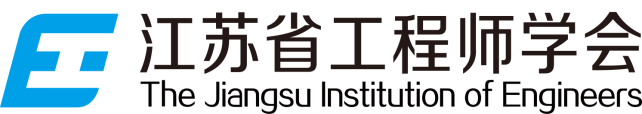 科技成果评价申请表成 果 名 称：                           成果完成单位：                          （盖章）申请评价单位：                          （盖章）申请评价日期：      年     月    日评价单位：江苏省工程师学会评价单位受理日期：       年     月     日评价单位经办人：                        （签字）江苏省工程师学会二○二四年制填  表  说  明1、成果名称。要准确表达项目的技术领域、特征和先进性，字数应在35个汉字（英文、数字以半个汉字计）之内。2、成果所属类别。在符合的类别前打“√”。3、合作完成单位。如实填写，并提供相应合作证明。4、单位性质、评价目的、任务来源、应用情况。在符合的选项前打“√”。5、知识产权情况。指该成果的自主知识产权情况，类别包括发明、实用新型、外观设计、软件著作权、动/植物新品种、集成电路布图设计专有权、新药证书等，请填写明名称、有效编号。6、已产生经济效益。如实填写，在项目评价材料中提供相关证明。科技成果评价申请表（填写时请仔细阅读填表说明）主 要 研 制 人 员 名 单注：主要研制人员超过12人可加附页。   科   技   成   果   完   成   单   位   情   况注：  1. 完成单位序号超过8个可加附页。其顺序必须与科技成果评价报告封面顺序完全一致。2. 完成单位名称必须填写全称，不得简化，与单位公章完全一致。3. 详细通信地址要写明省(自治区、直辖市)、市(地区)、县(区)、街道和门牌号码。4. 联系人指该成果申请评价的经办人。成果第一完成人承诺书本人郑重承诺：1、本表中所填写各栏目内容真实。2、提供的技术文件和资料真实，技术成果客观存在，有关技术指标科学可靠，本人对成果的真实性负责。3、成果的知识产权明晰完整，未剽窃他人成果、未侵犯他人的知识产权。本表中填写的主要完成人员也不存在名次排列异议。                                            签  名：                                                   年      月     日申请评价单位承诺书我单位已对申请评价科技成果进行了认真审查，提供的技术文件和资料真实，技术成果客观存在，有关技术指标科学可靠，本单位对成果的真实性负责。且申请评价成果的知识产权明晰完整，未剽窃他人成果、未侵犯他人的知识产权。                              单位负责人： 单位公章：                                              年     月    日成果名称成果名称成果名称成果所属类别成果所属类别成果所属类别应用技术成果        □软科学研究成果应用技术成果        □软科学研究成果应用技术成果        □软科学研究成果应用技术成果        □软科学研究成果应用技术成果        □软科学研究成果应用技术成果        □软科学研究成果应用技术成果        □软科学研究成果成果所属领域成果所属领域成果所属领域专业方向专业方向研究起止时间研究起止时间研究起止时间评价委托方单位名称单位名称统一信用代码统一信用代码评价委托方单位地址单位地址评价委托方单位性质单位性质□大专院校  □科研院所  企业  □事业单位  □其他□大专院校  □科研院所  企业  □事业单位  □其他□大专院校  □科研院所  企业  □事业单位  □其他□大专院校  □科研院所  企业  □事业单位  □其他□大专院校  □科研院所  企业  □事业单位  □其他□大专院校  □科研院所  企业  □事业单位  □其他□大专院校  □科研院所  企业  □事业单位  □其他评价委托方项目负责人项目负责人联系电话联系电话评价委托方联系人联系人联系电话联系电话评价委托方通信地址通信地址评价委托方邮政编码邮政编码电子邮箱电子邮箱评价目的评价目的评价目的□项目立项  申报奖励  □成果转化  其他                   □项目立项  申报奖励  □成果转化  其他                   □项目立项  申报奖励  □成果转化  其他                   □项目立项  申报奖励  □成果转化  其他                   □项目立项  申报奖励  □成果转化  其他                   □项目立项  申报奖励  □成果转化  其他                   □项目立项  申报奖励  □成果转化  其他                   任务来源任务来源任务来源□国家计划  □省级计划  自选课题  □其他                   □国家计划  □省级计划  自选课题  □其他                   □国家计划  □省级计划  自选课题  □其他                   □国家计划  □省级计划  自选课题  □其他                   □国家计划  □省级计划  自选课题  □其他                   □国家计划  □省级计划  自选课题  □其他                   □国家计划  □省级计划  自选课题  □其他                   应用情况应用情况应用情况已应用 □未应用（原因：A-纯基础理论研究范畴  B-无接产单位  C-缺乏资金  D-技术不配套  E-工业性实验前成果  F-其它           ）已应用 □未应用（原因：A-纯基础理论研究范畴  B-无接产单位  C-缺乏资金  D-技术不配套  E-工业性实验前成果  F-其它           ）已应用 □未应用（原因：A-纯基础理论研究范畴  B-无接产单位  C-缺乏资金  D-技术不配套  E-工业性实验前成果  F-其它           ）已应用 □未应用（原因：A-纯基础理论研究范畴  B-无接产单位  C-缺乏资金  D-技术不配套  E-工业性实验前成果  F-其它           ）已应用 □未应用（原因：A-纯基础理论研究范畴  B-无接产单位  C-缺乏资金  D-技术不配套  E-工业性实验前成果  F-其它           ）已应用 □未应用（原因：A-纯基础理论研究范畴  B-无接产单位  C-缺乏资金  D-技术不配套  E-工业性实验前成果  F-其它           ）已应用 □未应用（原因：A-纯基础理论研究范畴  B-无接产单位  C-缺乏资金  D-技术不配套  E-工业性实验前成果  F-其它           ）知识产权情况知识产权情况知识产权情况软件著作权：发明专利：实用新型专利：软件著作权：发明专利：实用新型专利：软件著作权：发明专利：实用新型专利：软件著作权：发明专利：实用新型专利：软件著作权：发明专利：实用新型专利：软件著作权：发明专利：实用新型专利：软件著作权：发明专利：实用新型专利：已产生经济效益（万元）已产生经济效益（万元）已产生经济效益（万元）已产生经济效益（万元）已产生经济效益（万元）已产生经济效益（万元）已产生经济效益（万元）已产生经济效益（万元）已产生经济效益（万元）已产生经济效益（万元）产值产值利润利税利税简要说明科技成果的任务来源、应用领域、技术原理、性能指标、与国内外同类技术比较、成果的创新性、先进性、推广应用的范围、条件和前景以及所产生的经济效益、社会效益等。简要说明科技成果的任务来源、应用领域、技术原理、性能指标、与国内外同类技术比较、成果的创新性、先进性、推广应用的范围、条件和前景以及所产生的经济效益、社会效益等。简要说明科技成果的任务来源、应用领域、技术原理、性能指标、与国内外同类技术比较、成果的创新性、先进性、推广应用的范围、条件和前景以及所产生的经济效益、社会效益等。简要说明科技成果的任务来源、应用领域、技术原理、性能指标、与国内外同类技术比较、成果的创新性、先进性、推广应用的范围、条件和前景以及所产生的经济效益、社会效益等。简要说明科技成果的任务来源、应用领域、技术原理、性能指标、与国内外同类技术比较、成果的创新性、先进性、推广应用的范围、条件和前景以及所产生的经济效益、社会效益等。简要说明科技成果的任务来源、应用领域、技术原理、性能指标、与国内外同类技术比较、成果的创新性、先进性、推广应用的范围、条件和前景以及所产生的经济效益、社会效益等。简要说明科技成果的任务来源、应用领域、技术原理、性能指标、与国内外同类技术比较、成果的创新性、先进性、推广应用的范围、条件和前景以及所产生的经济效益、社会效益等。简要说明科技成果的任务来源、应用领域、技术原理、性能指标、与国内外同类技术比较、成果的创新性、先进性、推广应用的范围、条件和前景以及所产生的经济效益、社会效益等。简要说明科技成果的任务来源、应用领域、技术原理、性能指标、与国内外同类技术比较、成果的创新性、先进性、推广应用的范围、条件和前景以及所产生的经济效益、社会效益等。简要说明科技成果的任务来源、应用领域、技术原理、性能指标、与国内外同类技术比较、成果的创新性、先进性、推广应用的范围、条件和前景以及所产生的经济效益、社会效益等。资料目录（申请评价单位提供包含但不限于以下主要文件和技术资料）[1]工作报告[2]技术报告[3]科技查新报告[4]工程应用报告[5]软件测试报告[6]经济效益与社会效益分析报告[7]其他佐证材料资料目录（申请评价单位提供包含但不限于以下主要文件和技术资料）[1]工作报告[2]技术报告[3]科技查新报告[4]工程应用报告[5]软件测试报告[6]经济效益与社会效益分析报告[7]其他佐证材料资料目录（申请评价单位提供包含但不限于以下主要文件和技术资料）[1]工作报告[2]技术报告[3]科技查新报告[4]工程应用报告[5]软件测试报告[6]经济效益与社会效益分析报告[7]其他佐证材料资料目录（申请评价单位提供包含但不限于以下主要文件和技术资料）[1]工作报告[2]技术报告[3]科技查新报告[4]工程应用报告[5]软件测试报告[6]经济效益与社会效益分析报告[7]其他佐证材料资料目录（申请评价单位提供包含但不限于以下主要文件和技术资料）[1]工作报告[2]技术报告[3]科技查新报告[4]工程应用报告[5]软件测试报告[6]经济效益与社会效益分析报告[7]其他佐证材料资料目录（申请评价单位提供包含但不限于以下主要文件和技术资料）[1]工作报告[2]技术报告[3]科技查新报告[4]工程应用报告[5]软件测试报告[6]经济效益与社会效益分析报告[7]其他佐证材料资料目录（申请评价单位提供包含但不限于以下主要文件和技术资料）[1]工作报告[2]技术报告[3]科技查新报告[4]工程应用报告[5]软件测试报告[6]经济效益与社会效益分析报告[7]其他佐证材料资料目录（申请评价单位提供包含但不限于以下主要文件和技术资料）[1]工作报告[2]技术报告[3]科技查新报告[4]工程应用报告[5]软件测试报告[6]经济效益与社会效益分析报告[7]其他佐证材料资料目录（申请评价单位提供包含但不限于以下主要文件和技术资料）[1]工作报告[2]技术报告[3]科技查新报告[4]工程应用报告[5]软件测试报告[6]经济效益与社会效益分析报告[7]其他佐证材料资料目录（申请评价单位提供包含但不限于以下主要文件和技术资料）[1]工作报告[2]技术报告[3]科技查新报告[4]工程应用报告[5]软件测试报告[6]经济效益与社会效益分析报告[7]其他佐证材料序号姓　名性别出生年月职务/职称文化程度工　作　单　位对成果创造性贡献123456789序号完成单位名称详细通信地址联系人手机号12345678单位审查意见单位审查意见申请单位意见（盖章）        年      月     日     评价单位意见（盖章）                           年      月     日